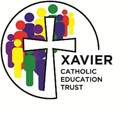 In year 1 we always:	 hold our pencil correctly.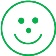 In year 1 we always:	 hold our pencil correctly.In year 1 we always:	 hold our pencil correctly.In year 1 we always:	 hold our pencil correctly.In year 1 we always:	 hold our pencil correctly.In year 1 we always:	 hold our pencil correctly.Working towards the expected standardWorking towards the expected standardWorking towards the expected standardWorking at the expected standardWorking at the expected standardSurpassing – Working at greater depthBronze writer (b)Silver writer (b+)Gold writer (w)Ruby writer (w+)Emerald writer (s)Diamond writer (s+)Attempt to write about familiar events.Understand different purposes for writing.Attempt simple, familiar forms.Some awareness of purpose with ideas and content generally relevant to the task.Structure and form of narrative clear.Ideas show some development within sections of writing.Use simple words, phrases and captions to convey some meaning.Invent own compositions.Show some control over words/events through composing a sentence orally before writing.Some events/ideas in appropriate order.Simple connections between ideas and events (writing flows nicely)Use some words chosen for effect, and appropriate to the subject matter. (e.g. quickly running, a very hot kettle)Start a piece of writing with a capital letter.Another person is able to read writing though some mediation may be necessary.Use some topic related words.Basic information and ideas conveyed through topic related word choice.Simple words or phrases signal beginnings and endings (Once upon a time, First, Finally)Use some topic related words accurately to convey information. Show awareness of full stops.Use very simple repetitive sentence structures beginning with “I” or the character’s name.Some evidence of use of full stops and capital letters to demarcate sentences.Choose some appropriate relevant vocabulary.Show some variation in sentence openings (First, Next, Then, She, He)Use extended simple sentences to add interest.Beginning to show spacing between words and letters but this may vary.Begin to use some words using common digraphs and trigraphs correctly. (e.g. b-oa-t, sh-ee-p, l-igh-t)Begin to use capital letters for names and the personal pronoun “I”.Form many capital letters correctly.Sentences that are sequenced to form a short narrative, after discussionwith the teacher:• demarcating some sentences with capital letters and full stopsUse capital letters for some proper nouns.Spell words with simple phoneme/grapheme correspondence accurately. (e.g. cat, dog, red)Make phonetically plausible attempts at writing longer wordsUse familiar adjectives to add detail.Use spacing between words.Use simple conjunctions to connect clauses. (e.g. and, but, or)Add suffixes to simple regular verbs. (e.g. –s, -ing, -ed)Produce recognisable letters, words or symbols to convey meaning.Lower case letters correctly formed, though some may vary in sizeAble to recall letters of the alphabet and related common phonemes (A=a, B=b)Begin to use “and” to create extended sentences (I went to the park and went on the swings)Use letter names to distinguish between alternative spellings of the same sound (ai,ay,a-e)Show awareness of silent letters in spelling..Segment and spell words containing adjacent consonants (bump, jump, tent)Able to spell words of more than one syllable which have close graphic/phonic correspondence. (e.g. picnic, cowboy, lunchbox)Use common alternative graphemes with increasing accuracy in writing (ai,ay,a-e)To use some words using common digraphs and trigraphs correctly. (e.g. b-oa-t, sh-ee-p, l-igh-t)Spell many high frequency single morpheme words (the, was, my, have, come, some)Can add the prefix un-.Able to spell some common regular noun and verb suffixes. (e.g. plurals where ‘s’ is added, -ing, -ed)Form lower-case letters in the correct direction, starting and finishing in the right place.Able to form commonly used lower case letters in the correct direction, starting and finishing in the right placeForm lower-case letters of the correct size relative to one another in some of the writing.